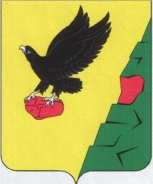 СОВЕТ  ДЕПУТАТОВТЮЛЬГАНСКОГО РАЙОНА     ОРЕНБУРГСКОЙ ОБЛАСТИЧЕТВЕРТОГО СОЗЫВАР Е Ш Е Н И ЕО внесении изменений в решение Совета депутатов от 18 октября 2019 года № 297-IV-СД «Об утверждении «Положения о порядке проведения конкурса по отбору кандидатур на должность главы муниципального образования и избрания главы муниципального образования Тюльганский район Оренбургской области»Принято Советом депутатовТюльганского района                                                                      27 августа 2020  года                                                                      В соответствии с Федеральным законом № 131-ФЗ от 6 октября 2003 года  «Об общих принципах организации местного самоуправления в Российской Федерации», Законом Оренбургской области от 21 февраля 1996 «Об организации местного самоуправления в Оренбургской области» и   Уставом муниципального образования Тюльганский район Оренбургской области, Совет депутатов Тюльганского района РЕШИЛ:1.  Внести изменение в решение Совета депутатов от 18 октября 2019 года № 297-IV-СД «Об утверждении «Положения о порядке проведения конкурса по отбору кандидатур на должность главы муниципального образования и избрания главы муниципального образования Тюльганский район Оренбургской области».2. Пункт 5.4.  раздела V. «Подготовка к проведению конкурса» положения, изложить в новой редакции, следующего содержания: «Конкурсная комиссия не позднее 3-х календарных дней со дня принятия решении уведомляет посредством телефонограммы , или в письменной форме,  кандидатов подавших в конкурсную комиссию документы, о принятом в отношении них решении».3. Решение вступает в силу после дня его обнародования и подлежит размещению на официальном сайте муниципального образования Тюльганский район Оренбургской области в сети «Интернет».Председатель Совета депутатовмуниципального образования Тюльганский район 							           Л.А.СаламатинаГлава муниципального образования  Тюльганский район								        И.В.Буцкихп. Тюльган27 августа 2020 года№ 345-IV-СД